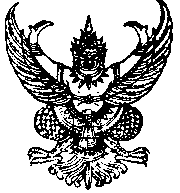 ประกาศเจตนารมณ์การต่อต้านการทุจริต      “สำนักงานสาธารณสุขอำเภอแม่ทะ ใสสะอาด ร่วมต้านทุจริต (LPHO Zero Tolerance)”ประจำปีงบประมาณ พ.ศ. 2565ข้าพเจ้า นายศุภฤกษ์ ทิฉลาด สาธารณสุขอำเภอแม่ทะ ในฐานะผู้บริหารสูงสุดของสำนักงานสาธารณสุขอำเภอแม่ทะ ขอประกาศและแสดงเจตนารมณ์ว่า จะทำหน้าที่นำบุคลากรสำนักงานสาธารณสุขอำเภอแม่ทะ ให้มีความซื่อตรงจงรักภักดีต่อพระมหากษัตริยาธิราชเจ้าทุกพระองค์ ในพระบรมราชจักรีวงศ์ ให้เป็นคนดีมีคุณธรรม ประพฤติปฏิบัติตนในสัมมาอาชีพ ด้วยความซื่อสัตย์สุจริต เป็นหลักสำคัญมั่นคง ดำรงตนอยู่ด้วยความมีเกียรติ และศักดิ์ศรีความเป็นมนุษย์ กล้ายืนหยัดในสิ่งที่ถูกต้อง ไม่กระทำการโกงแผ่นดิน ไม่ทนต่อการทุจริต และไม่ใช้ตำแหน่งหน้าที่หาประโยชน์บนความทุกข์ยากของ ประชาชน และปฏิบัติหน้าที่อย่างเต็มกำลังความสามารถ ตามค่านิยมในการบริหารงาน 6 ประการ อันได้แก่ ซื่อสัตย์ สามัคคี มีความรับผิดชอบ ตรวจสอบได้ โปร่งใส มุ่งในผลสัมฤทธิ์ของงาน กล้าหาญทำในสิ่งที่ถูกต้อง รวมถึงการปฏิบัติตนตามมาตรฐานทางจริยธรรม และจรรยาบรรณกระทรวงสาธารณสุข (MOPH Code of Conduct)และขอถวายสัจวาจาว่า จะประพฤติปฏิบัติตนตามรอยพระยุคลบาท และศาสตร์ของพระราชา ผู้ทรงธรรม จะดำเนินชีวิตตามหลักปรัชญาของเศรษฐกิจพอเพียง ด้วยความเพียรอันบริสุทธิ์ สืบสานพระราชปณิธาน ยืนเคียงข้างสุจริตชน เพื่อความมั่นคง มั่งคั่ง ยั่งยืน ของราชอาณาจักรไทยสืบไปประกาศ ณ วันที่  24  มกราคม พ.ศ. 2565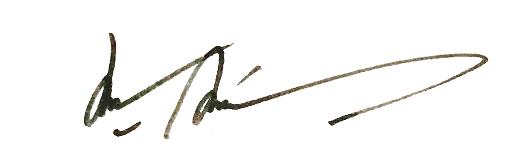           (นายศุภฤกษ์  ทิฉลาด)          สาธารณสุขอำเภอแม่ทะ